		UNIVERSITÉ ABDERRAHMANE MIRA-BEJAIA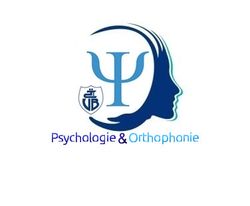 FACULTÉ DES SCIENCES HUMAINES ET SOCIALES DÉPARTEMENT DE PSYCHOLOGIE ET ORTHOPHONIE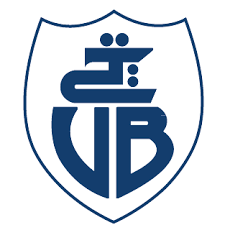 MODULES EN PRÉSENTIÈLMODULES EN PRÉSENTIÈLMODULES EN PRÉSENTIÈLMODULES EN PRÉSENTIÈLMODULES EN PRÉSENTIÈLMODULES EN PRÉSENTIÈLMODULES EN PRÉSENTIÈL08H00-09H0009H10-10H1010H20-11H2011H30-12H3013H00-14H0014H10-15H1015H20-16H20DIMANCHEPhilosophie IslamiqueCOURSM. BENIDIRISALLE : 13Philosophie IslamiqueTDM. BENIDIRISALLE : 13Herméneutique à l’Age MédiévalCOURSM. HADDOUCHESALLE : 13Herméneutique à l’Age MédiévalTDM. HADDOUCHESALLE : 13DIMANCHEPhilosophie IslamiqueCOURSM. BENIDIRISALLE : 13Philosophie IslamiqueTDM. BENIDIRISALLE : 13Herméneutique à l’Age MédiévalCOURSM. HADDOUCHESALLE : 13Herméneutique à l’Age MédiévalTDM. HADDOUCHESALLE : 13DIMANCHEPhilosophie IslamiqueCOURSM. BENIDIRISALLE : 13Philosophie IslamiqueTDM. BENIDIRISALLE : 13Herméneutique à l’Age MédiévalCOURSM. HADDOUCHESALLE : 13Herméneutique à l’Age MédiévalTDM. HADDOUCHESALLE : 13DIMANCHEPhilosophie IslamiqueCOURSM. BENIDIRISALLE : 13Philosophie IslamiqueTDM. BENIDIRISALLE : 13Herméneutique à l’Age MédiévalCOURSM. HADDOUCHESALLE : 13Herméneutique à l’Age MédiévalTDM. HADDOUCHESALLE : 13DIMANCHEPhilosophie IslamiqueCOURSM. BENIDIRISALLE : 13Philosophie IslamiqueTDM. BENIDIRISALLE : 13Herméneutique à l’Age MédiévalCOURSM. HADDOUCHESALLE : 13Herméneutique à l’Age MédiévalTDM. HADDOUCHESALLE : 13LUNDIPhilosophie JuiveCOURSM.BOUICHSALLE : 13Philosophie JuiveTDM.BOUICHSALLE : 13Théologie IslamiqueCOURSM. BARKASALLE : 13Théologie IslamiqueTDM. BARKASALLE : 13LUNDIPhilosophie JuiveCOURSM.BOUICHSALLE : 13Philosophie JuiveTDM.BOUICHSALLE : 13Théologie IslamiqueCOURSM. BARKASALLE : 13Théologie IslamiqueTDM. BARKASALLE : 13LUNDIPhilosophie JuiveCOURSM.BOUICHSALLE : 13Philosophie JuiveTDM.BOUICHSALLE : 13Théologie IslamiqueCOURSM. BARKASALLE : 13Théologie IslamiqueTDM. BARKASALLE : 13LUNDIPhilosophie JuiveCOURSM.BOUICHSALLE : 13Philosophie JuiveTDM.BOUICHSALLE : 13Théologie IslamiqueCOURSM. BARKASALLE : 13Théologie IslamiqueTDM. BARKASALLE : 13LUNDIPhilosophie JuiveCOURSM.BOUICHSALLE : 13Philosophie JuiveTDM.BOUICHSALLE : 13Théologie IslamiqueCOURSM. BARKASALLE : 13Théologie IslamiqueTDM. BARKASALLE : 13MARDIMéthodologie de recherche en philosophie 2COURSM.SAOUSALLE : 13Méthodologie de recherche en philosophie 2TDM.SAOUSALLE : 13Logique symboliqueCOURSM. HAMASALLE : 13Logique symboliqueTDM. HAMASALLE : 13MARDIMéthodologie de recherche en philosophie 2COURSM.SAOUSALLE : 13Méthodologie de recherche en philosophie 2TDM.SAOUSALLE : 13Logique symboliqueCOURSM. HAMASALLE : 13Logique symboliqueTDM. HAMASALLE : 13MARDIMéthodologie de recherche en philosophie 2COURSM.SAOUSALLE : 13Méthodologie de recherche en philosophie 2TDM.SAOUSALLE : 13Logique symboliqueCOURSM. HAMASALLE : 13Logique symboliqueTDM. HAMASALLE : 13MARDIMéthodologie de recherche en philosophie 2COURSM.SAOUSALLE : 13Méthodologie de recherche en philosophie 2TDM.SAOUSALLE : 13Logique symboliqueCOURSM. HAMASALLE : 13Logique symboliqueTDM. HAMASALLE : 13MARDIMéthodologie de recherche en philosophie 2COURSM.SAOUSALLE : 13Méthodologie de recherche en philosophie 2TDM.SAOUSALLE : 13Logique symboliqueCOURSM. HAMASALLE : 13Logique symboliqueTDM. HAMASALLE : 13MODULES À DISTANCEMODULES À DISTANCEMODULEENSEIGNANTSOURCES DE LA PHILOSOPHIEM. KINZIAXIOLOGIE 2M. DJOUDER SFRANÇAIS M. AIT DAHMANE